Представление на присвоение звания "Почетный гражданин Весьегонского района"Фамилия, имя, отчество Ларин Геннадий Андреевичгражданство   гражданин РФдолжность, место работы учитель муниципального образовательного учреждения       Большеовсяниковская      основная       общеобразовательнаяшкола Весьегонского района(полное наименование должности и организации)4.	дата рождения        12 января 1950года(число,  месяц,   год)5.	место рождения РФ, Тверская область,Весьегонский район, деревня
Слуды(страна,   область,   район,   населенный пункт)6.	образование диплом Московского государственного заочного
педагогического института выдан 30.07.1979, специальность-
учитель истории и обществоведения средней школы;(наименование документа,   наименование учебного заведения,   дата выдачи документа,специальность по образованию)нетУченая степень,   ученое звание 	'		Какими государственными наградами,   наградами областных органов государственной власти и органов местного самоуправления награжден(а)   и даты награждения    нетдомашний адрес деревня Славынево Устюженского района Вологодской области,1628210.	Общий стаж работы 41 ГОД  Стаж работы в отрасли 38леТСтаж работы в данном коллективе 36,5 Лет11.	Трудовая деятельность (включая учебу в высших и средних профессиональных
учебных заведениях, военную службу)12. Характеристика конкретных заслуг лица, представляемого к званию (с обоснованием представления).Ларин Геннадий Андреевич 38 лет работает в образовательных учреждениях Весьегонского района, в том числе 36,5 лет учителем Болыпеовсяниковской школы. Имеет большой педагогический опыт, обширный кругозор, обладает творческим мышлением и организационными способностями. В работе использует оптимальные приемы и методы обучения. Его ученики имеют глубокие и прочные знания по предмету «основы безопасности жизнедеятельности», ежегодно выбирают его в качестве выпускного экзамена и показывают хорошие результаты.С целью развития личности детей, поддержания интереса к истории Весьегонского края в течение нескольких лет руководил краеведческим кружком, приобщая школьников к исследовательской работе, формируя у них высокие нравственные качества: любовь к малой родине, уважение к людям, прославившим наш край своим трудом, достижениями, творчеством.Работу учителя совмещает с серьёзной исследовательской деятельностью  в области весьегонского краеведения. До последнего времени были широко известны три крупные работы Г. А. Ларина: « Краеведческий словарь Весьегонского района Тверской области»(1994), «Фёдор Измаилович Родичев: штрихи к портрету»(2006), «Формирование территории Весьегонского края в 13-16 веках»(2007).« Краеведческий словарь Весьегонского района Тверской области» - первая в нашей области краеведческая книга подобного рода, образец для выполнения аналогичных проектов в других регионах страны. Именно с неё многие начинают знакомство с Весьегонским районом, черпая в ней сведения по истории, культуре, экономике, природе и т.д. Словарь стал настольной книгой учителей и школьников района, источником бесценной информации о Весьегонском крае для уроков краеведения, истории, географии, подготовки школьных рефератов, студенческих курсовых и дипломных работ. Еще более значительным вкладом в весьегонское краеведение явился словарь-справочник « Весьегония», опубликованный в 2010 году. Это издание- итог тридцатилетних краеведческих изысканий автора. В книге собрана информация обо всех значимых природных объектах края, всех его сёлах и деревнях, о промышленных предприятиях, истории развития образования, здравоохранения и культуры, о дворянских родах, около 200 биографических справок, посвященных ярким личностям, и многое другое. Книга получила высокую оценку краеведов, учителей, общественности, всех, кто интересуется прошлым и настоящим района. Труд и сам автор заслуживают признания не только среди учёных- историков и краеведов, но и земляков.Считаем возможным рекомендовать кандидатуру Ларина Геннадия Андреевича на присвоение звания «Почетный гражданин Весьегонского района» за многолетнюю и плодотворную краеведческую деятельность и значительный вклад в историческое краеведение района.13. кандидатура Ларина Геннадия Андреевича рекомендованаСоветом отдела образования администрации Весьегонского района(наименование органа, организации)Протокол № 1 от 26 января 2011х>ода.(реквизиты документа)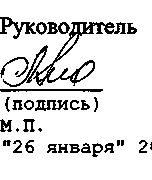 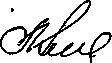 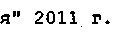 (подпись)Л. А. Максимова(фамилия,   инициалы)Председатель Совета Л.А.  Максимова(фамилия,   инициалы)Протокол №1Заседания комиссии по предварительному рассмотрениюходатайства о присвоении звания «Почётный гражданинВесьегонского района» Ларину Г.А.От 21 марта 2011 г.Присутствовали: Комарова А.В.Члены комиссии: Максимова Л.А.Кондрашов А.И.Зелова СВ.Тимашова Т.В.Повестка дня:1. Рассмотрение ходатайства о присвоении звания «Почётный гражданин Весьегонского района» Ларину Г.А.Слушали: Комарову А.В. - председателя комиссииСовет отдела образования ходатайствует о присвоении звания «Почётный гражданин Весьегонского района» Ларину Геннадию Андреевичу, учителю МОУ «Большеовсяниковская основная общеобразовательная школа». Необходимые документы прилагаются.Максимова Л.А. - председатель Совета отдела образования.Совет отдела образования просит поддержать решение о присвоении Ларину Г.А. звания «Почётный гражданин Весьегонского района» за большой вклад в образование и воспитание подрастающего поколения, многолетнюю и плодотворную краеведческую деятельность, значительный вклад в историческое краеведение района.Кондрашов А.И. - гл. редактор газеты «Весьегонская жизнь».Знаю Ларина Г.А. как патриота своего района, краеведа, человека глубоких и разносторонних знаний. Поддерживаю решение совета отдела образования.Зелова СВ. - зав. Весьегонским филиалом Тверского государственного объединённого музея.Я очень рада, что Геннадий Андреевич будет носить это высокое звание. Его книги по краеведению - источник бесценной информации о Весьегонском крае, заслуживающие признания учёных - историков, краеведов, земляков.Тимашова Т.В. - глава администрации Ёгонского сельского поселенияПрисоединяюсь к мнению всех присутствующих и поддерживаю ходатайство совета отдела образования.Решение комиссии:- рекомендовать Собранию депутатов Весьегонского района присвоить звание «Почётный гражданин Весьегонского района» Ларину Г.А.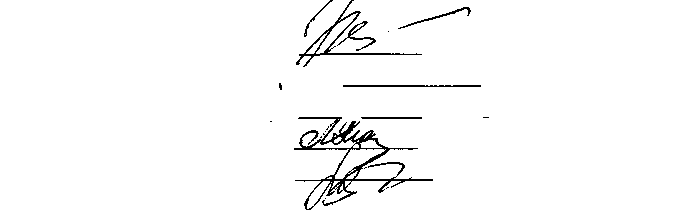 Председатель комиссии:	_ Комарова А.В.Члёньт:	Зелова С.ВjCfocu^ г^-—Кондратов А.И. Максимова Л.А. Тимашова Т.ВМесяц и годМесяц и годДолжность с указанием организацииМесто нахождения организацииДата поступленияДата прекращения деятельностиДолжность с указанием организацииМесто нахождения организации08.196906.1971Учитель физкультуры Ивановской восьмилетней школыДеревня Иваново Весьегонского района06.197106.1973Служба в Советской Армии08.197308.1975Учитель физкультуры Большеовсяниковской восьмилетней школыДеревня Большое Овсяниково Весьегонского района08.197511.1980Учитель истории и географии Большеовсяниковской восьмилетней школыДеревня Большое Овсяниково Весьегонского района11.198009.1981Освобожденный секретарь партийного комитета колхоза « Путь Ленина»Деревня Егна Весьегонского района09.198109.1985Учитель истории и географии Большеовсяниковской средней школыДеревня Большое Овсяниково Весьегонского района09.198509.2003Заместитель директора по учебной работе Большеовсяниковской восьмилетней школыДеревня Большое Овсяниково Весьегонского района09.2003По настоящее времяОрганизатор, преподаватель основ безопасности жизнедеятельности Большеовсяниковской средней школыДеревня Большое Овсяниково Весьегонского района